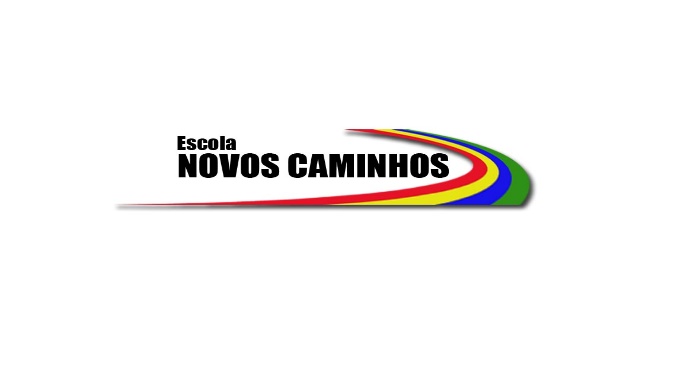 CALENDÁRIO ANUAL 2020ENSINO FUNDAMENTAL / ENSINO MÉDIO CALENDÁRIO ANUAL 2020ENSINO FUNDAMENTAL / ENSINO MÉDIO JANEIRO 2020> 06/01/2020- INÍCIO DE FUNCIONAMENTO DA SECRETARIA >LEMBRAMOS QUE O HORÁRIO DA SECRETARIA É DAS 08:30 ÀS 11:30H E DAS 14:30H ÀS 17:30H.JANEIRO 2020> 06/01/2020- INÍCIO DE FUNCIONAMENTO DA SECRETARIA >LEMBRAMOS QUE O HORÁRIO DA SECRETARIA É DAS 08:30 ÀS 11:30H E DAS 14:30H ÀS 17:30H.JANEIROFEVEREIRO24- REUNIÃO DE PAIS- 20:00HS SINDICATO DOS VAREJISTAS DE SANTOS (AV. ANA COSTA Nº 25)- (1º AO 5º ANO/ 6º AO 9º ANO/ ENSINO MÉDIO)26- FERIADO MUNICIPAL (ANIVERSÁRIO CIDADE DE SANTOS)27 e 28- ENTREGA DE MATERIAIS NAS SALAS DE AULA.29- INÍCIO DAS AULAS- 1º AO 5º ANO- 6º AO 9º ANO- ENSINO MÉDIO31- COMEMORAÇÃO ANIVERSARIANTES DE JANEIRO- 1º AO 5º ANO21- BAILE DE CARNAVAL 1º AO 9º ANO (INTERNO) OBS: Neste dia não haverá curso extra24- ATIVIDADES SUSPENSAS25- FERIADO (CARNAVAL)26- SUSPENSÃO DE ATIVIDADES (4ª FEIRA DE CINZAS) 28- COMEMORAÇÃO ANIVERSARIANTES DE FEVEREIRO- 1º AO 5º ANOMARÇOABRIL13- PALESTRA PARA OS PAIS (HORÁRIO E TEMA À CONFIRMAR) 27- COMEMORAÇÃO ANIVERSARIANTES DE MARÇO01 À 09- PERIODO DE AVALIAÇÃO (ENSINO FUNDAMENTAL I, II E ENSINO MÉDIO)10- FERIADO (PAIXÃO DE CRISTO)20- SUSPENSÃO DE ATIVIDADES21- FERIADO (TIRADENTES) 24- COMEMORAÇÃO ANIVERSARIANTES DE ABRIL- 1º AO 5º ANO25- REUNIÃO DE PAIS COM A APRESENTAÇÕES TEMÁTICAS- 1º AO 5º ANO ÀS 14:00H25- REUNIÃO DE PAIS- 6º AO 9º ANO E ENSINO MÉDIO ÀS 09:00HMAIOJUNHO01- FERIADO- DIA DO TRABALHO15- SIMULADO 6º AO 9º ANO E ENSINO MÉDIO. 16- FESTA DIA DAS MÃES E AVÓS (À CONFIRMAR)29- COMEMORAÇÃO ANIVERSARIANTES MAIO- 1º AO 5º ANO05- FESTA DAS NAÇÕES (À CONFIRMAR)09 A 19- PERIODO DE AVALIAÇÕES (ENSINO FUNDAMENTAL I, II E ENSINO MÉDIO.) 11- FERIADO (CORPUS CHRISTI)12- SUSPENSÃO DE ATIVIDADES26- REUNIÃO DE PAIS- 1º AO 5º ANO ÀS 16:30H26- REUNIÃO DE PAIS– 6º AO 9º ANO E ENSINO MÉDIO ÀS 07:45H30- COMEMORAÇÃO ANIVERSARIANTES DE JUNHO- 1º AO 5º ANOJULHOAGOSTO01 A 31 – FÉRIAS ESCOLARES03 – INICIO DAS ATIVIDADES08- DIA DOS PAIS E AVÔS (À CONFIRMAR)21- FESTA DO FOLCLORE28- COMEMORAÇÃO ANIVERSARIANTES DE JULHO E AGOSTO- 1º AO 5º ANOSETEMBROOUTUBRO07- FERIADO (INDEPENDÊNCIA DO BRASIL)08- FERIADO (NOSSA SENHORA DO MONTE SERRAT)10 À 18- PERIODO DE AVALIAÇAO (ENSINO FUNDAMENTAL I, II E ENSINO MÉDIO)25- COMEMORAÇÃO ANIVERSARIANTES DE SETEMBRO- 1º AO 5º ANO09- REUNIÃO DE PAIS- 1º AO 5º ANO ÀS 16:30H09- REUNIÃO DE PAIS – 6º AO 9º ANO E ENSINO MÉDIO ÀS 07:45H12-  FERIADO (DIA DA NOSSA SRA APARECIDA)13- ANTECIPAÇÃO FERIADO- (DIA DO PROFESSOR)16- SIMULADÃO- 6º AO 9º ANO E ENSINO MÉDIO (PREPARAÇÃO PARA O ENEM)23 – APRESENTAÇÃO FINAL DO PROJETO (TODOS OS ALUNOS DA ESCOLA) AS 19:00H NO TEATRO MUNICIPAL (À CONFIRMAR)30- COMEMORAÇÃO ANIVERSARIANTES DE OUTUBRO- 1º AO 5º ANONOVEMBRODEZEMBRO02- FINADOS 18 À 27- PERIODO DE AVALIAÇÕES (ENSINO FUNDAMENTAL I, II E ENSINO MÉDIO)20- FERIADO – CONSCIÊNCIA NEGRA27- COMEMORAÇÃO ANIVERSARIANTES DE NOVEMBRO- 1º AO 5º ANO01 À 10- PERÍODO DE RECUPERAÇÃO04- REUNIÃO DE PAIS COM AUTO DE NATAL- 1º AO 5º ANO (HORÁRIOS A DEFINIR NA AGENDA DO ALUNO)10- COMEMORAÇÃO ANIVERSARIANTES DE DEZEMBRO1º AO 5º ANO11- REUNIÃO DE PAIS- 6º AO 9º ANO E ENSINO MÉDIO ÀS 07:45H18- CONSELHO FINAL18- DIVULGAÇÃO DOS RESULTADOS FINAIS PARA OS ALUNOS.OBS: QUALQUER ALTERAÇÃO DE DATA E HORÁRIO SERÁ AVISADO AOS PAIS PELA AGENDA DO ALUNO.  OBS: QUALQUER ALTERAÇÃO DE DATA E HORÁRIO SERÁ AVISADO AOS PAIS PELA AGENDA DO ALUNO.  OBS:JANEIRO 2021>06/01/2021- INÍCIO DE FUNCIONAMENTO DA SECRETARIA> QUALQUER ALTERAÇÃO DE DATA E HORÁRIO SERÁ AVISADO AOS PAIS PELA AGENDA DO ALUNO. >LEMBRAMOS QUE O HORÁRIO DA SECRETARIA É DAS 08:30 ÀS 11:30H E DAS 14:30H ÀS 17:30H.OBS:JANEIRO 2021>06/01/2021- INÍCIO DE FUNCIONAMENTO DA SECRETARIA> QUALQUER ALTERAÇÃO DE DATA E HORÁRIO SERÁ AVISADO AOS PAIS PELA AGENDA DO ALUNO. >LEMBRAMOS QUE O HORÁRIO DA SECRETARIA É DAS 08:30 ÀS 11:30H E DAS 14:30H ÀS 17:30H.